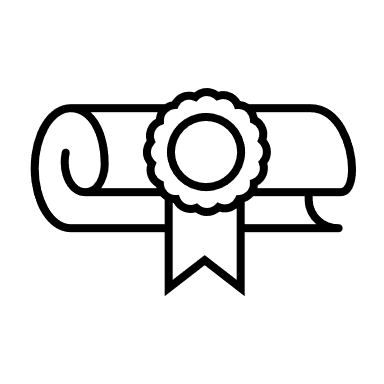 MondayTuesdayWednesdayThursdayFriday1May Day!256Cinco de Mayo7 8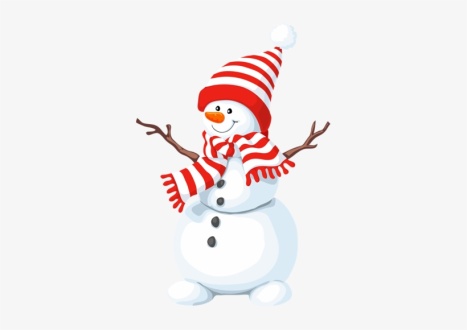 Grad & Group Pics9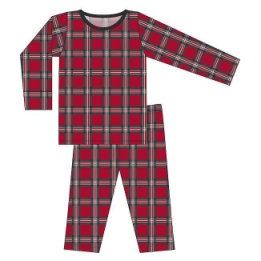 Flowers/Plants   For Staff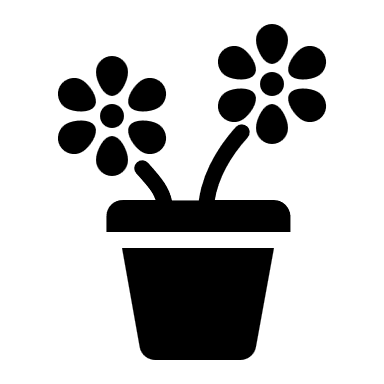 10Mother’s Day Tea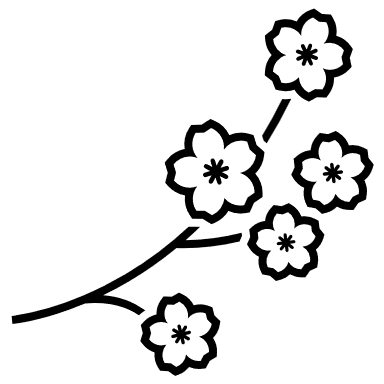 3-5 PM in cafe13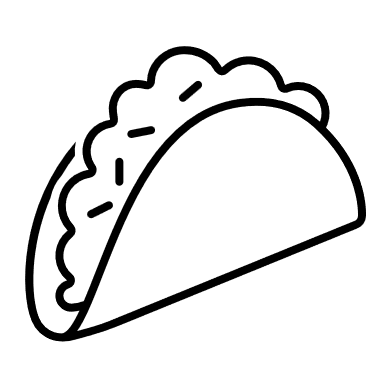 141516Ms. Anya’s Bridal Shower 1:001720Camo/USA Day21Beach Day22Marvel/Disney Day2380's Day24Sports Day27MilestonesClosedMemorial Day2829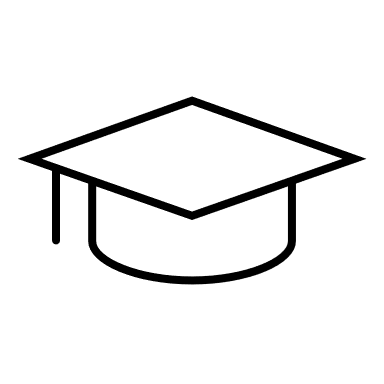 PreK Graduation 7:00 PM30PreK Party10:0031PreK Cookout12:00